
Before applying, please read the Growers’ Market By Laws and Operating Rules Online to determine your eligibility to participate in the Growers’ Market.  These can be found online at growersmarket.org, emailed or sent by USPS upon request. To attend the Grants Pass Growers’ Market, we must receive a completed application, dues payment (non-refundable), all current copies of insurance, certifications, permits, licenses, etc.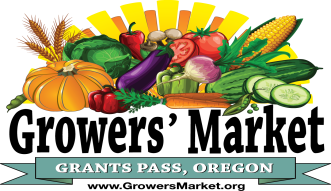 2019PO Box 1053Membership Application2019Grants Pass, OR  97528PRIMARY AGRICULTURE VENDOR2019541-816-1144Gpgm1manager@gmail.com(Season Request) Summer, Winter, Full Year Applicant Name:Applicant Name:Applicant Name:Applicant Name:Applicant Name:Applicant Name:Applicant Name:Business Name:Business Name:Business Name:Business Name:Business Name:Business Name:Business Name:Business Name:Phone:Phone:Phone:Phone:Phone:Phone:Mailing Address:Mailing Address:Mailing Address:Mailing Address:Mailing Address:Zip Code:Zip Code:Zip Code:Zip Code:Zip Code:Zip Code:Zip Code:Zip Code:Number of years in the Market:Number of years in the Market:Number of years in the Market:Number of years in the Market:Address of Growing location:Address of Growing location:Address of Growing location:Address of Growing location:Address of Growing location:Address of Growing location:Address of Growing location:Address of Growing location:Address of Growing location:Address of Growing location:Address of Growing location:Address of Growing location:Address of Growing location:Address of Growing location:Address of Growing location:Address of Growing location:Address of Growing location:Address of Growing location:Address of Growing location:Address of Growing location:Address of Growing location:Address of Growing location:Address of Growing location:Address of Growing location:Address of Growing location:Address of Growing location:Address of Growing location:Address of Growing location:Address of Growing location:Address of Growing location:Address of Growing location:Address of Growing location:Address of Growing location:Address of Growing location:Address of Growing location:Do you sell at this location? (Circle)Do you sell at this location? (Circle)Do you sell at this location? (Circle)Do you sell at this location? (Circle)Do you sell at this location? (Circle)Do you sell at this location? (Circle)Do you sell at this location? (Circle)Do you sell at this location? (Circle)Do you sell at this location? (Circle)Do you sell at this location? (Circle)Do you sell at this location? (Circle)Do you sell at this location? (Circle)Do you sell at this location? (Circle)Yes or NoYes or NoYes or NoYes or NoYes or NoYes or NoYes or NoHow many acres in production:How many acres in production:Sq. footage of greenhouse(s):Sq. footage of greenhouse(s):Sq. footage of greenhouse(s):Sq. footage of greenhouse(s):Sq. footage of greenhouse(s):Which knowledgeable representative will be selling at the market? (Circle all that apply) Which knowledgeable representative will be selling at the market? (Circle all that apply) Which knowledgeable representative will be selling at the market? (Circle all that apply) Which knowledgeable representative will be selling at the market? (Circle all that apply) Which knowledgeable representative will be selling at the market? (Circle all that apply) Which knowledgeable representative will be selling at the market? (Circle all that apply) Which knowledgeable representative will be selling at the market? (Circle all that apply) Which knowledgeable representative will be selling at the market? (Circle all that apply) Which knowledgeable representative will be selling at the market? (Circle all that apply) Which knowledgeable representative will be selling at the market? (Circle all that apply) Which knowledgeable representative will be selling at the market? (Circle all that apply) Which knowledgeable representative will be selling at the market? (Circle all that apply) Which knowledgeable representative will be selling at the market? (Circle all that apply) Which knowledgeable representative will be selling at the market? (Circle all that apply) Which knowledgeable representative will be selling at the market? (Circle all that apply) Which knowledgeable representative will be selling at the market? (Circle all that apply) Which knowledgeable representative will be selling at the market? (Circle all that apply) Which knowledgeable representative will be selling at the market? (Circle all that apply) Which knowledgeable representative will be selling at the market? (Circle all that apply)       YOU                        FAMILY MEMBERS EMPLOYEES                OTHER                                 S      YOU                        FAMILY MEMBERS EMPLOYEES                OTHER                                 S      YOU                        FAMILY MEMBERS EMPLOYEES                OTHER                                 S      YOU                        FAMILY MEMBERS EMPLOYEES                OTHER                                 S      YOU                        FAMILY MEMBERS EMPLOYEES                OTHER                                 S      YOU                        FAMILY MEMBERS EMPLOYEES                OTHER                                 S      YOU                        FAMILY MEMBERS EMPLOYEES                OTHER                                 S      YOU                        FAMILY MEMBERS EMPLOYEES                OTHER                                 S      YOU                        FAMILY MEMBERS EMPLOYEES                OTHER                                 S      YOU                        FAMILY MEMBERS EMPLOYEES                OTHER                                 S      YOU                        FAMILY MEMBERS EMPLOYEES                OTHER                                 S      YOU                        FAMILY MEMBERS EMPLOYEES                OTHER                                 S      YOU                        FAMILY MEMBERS EMPLOYEES                OTHER                                 S      YOU                        FAMILY MEMBERS EMPLOYEES                OTHER                                 S      YOU                        FAMILY MEMBERS EMPLOYEES                OTHER                                 S      YOU                        FAMILY MEMBERS EMPLOYEES                OTHER                                 S      YOU                        FAMILY MEMBERS EMPLOYEES                OTHER                                 S      YOU                        FAMILY MEMBERS EMPLOYEES                OTHER                                 SCan the Market give out this information upon general inquiry? (Circle)  Can the Market give out this information upon general inquiry? (Circle)  Can the Market give out this information upon general inquiry? (Circle)  Can the Market give out this information upon general inquiry? (Circle)  Can the Market give out this information upon general inquiry? (Circle)  Can the Market give out this information upon general inquiry? (Circle)  Can the Market give out this information upon general inquiry? (Circle)  Can the Market give out this information upon general inquiry? (Circle)  Can the Market give out this information upon general inquiry? (Circle)  Can the Market give out this information upon general inquiry? (Circle)  Can the Market give out this information upon general inquiry? (Circle)  Can the Market give out this information upon general inquiry? (Circle)  Can the Market give out this information upon general inquiry? (Circle)  Can the Market give out this information upon general inquiry? (Circle)  Can the Market give out this information upon general inquiry? (Circle)  Can the Market give out this information upon general inquiry? (Circle)  Can the Market give out this information upon general inquiry? (Circle)  Can the Market give out this information upon general inquiry? (Circle)  Can the Market give out this information upon general inquiry? (Circle)  Can the Market give out this information upon general inquiry? (Circle)  Can the Market give out this information upon general inquiry? (Circle)  Can the Market give out this information upon general inquiry? (Circle)  Can the Market give out this information upon general inquiry? (Circle)  Can the Market give out this information upon general inquiry? (Circle)  Can the Market give out this information upon general inquiry? (Circle)  Can the Market give out this information upon general inquiry? (Circle)  Can the Market give out this information upon general inquiry? (Circle)  Can the Market give out this information upon general inquiry? (Circle)  Can the Market give out this information upon general inquiry? (Circle)  Can the Market give out this information upon general inquiry? (Circle)  Can the Market give out this information upon general inquiry? (Circle)  Can the Market give out this information upon general inquiry? (Circle)  Can the Market give out this information upon general inquiry? (Circle)  Can the Market give out this information upon general inquiry? (Circle)  Can the Market give out this information upon general inquiry? (Circle)  Can the Market give out this information upon general inquiry? (Circle)  Can the Market give out this information upon general inquiry? (Circle)  Yes  or  NoYes  or  NoYes  or  NoYes  or  NoYes  or  NoYes  or  NoYes  or  NoYes  or  NoYes  or  NoYes  or  NoYes  or  NoYes  or  NoYes  or  NoYes  or  NoYes  or  NoYes  or  NoYes  or  NoYes  or  NoPlease CIRCLE your responses to the following questions.  Please CIRCLE your responses to the following questions.  Please CIRCLE your responses to the following questions.  Please CIRCLE your responses to the following questions.  Please CIRCLE your responses to the following questions.  Please CIRCLE your responses to the following questions.  Please CIRCLE your responses to the following questions.  Please CIRCLE your responses to the following questions.  Please CIRCLE your responses to the following questions.  Please CIRCLE your responses to the following questions.  Please CIRCLE your responses to the following questions.  Please CIRCLE your responses to the following questions.  Please CIRCLE your responses to the following questions.  Please CIRCLE your responses to the following questions.  Please CIRCLE your responses to the following questions.  Please CIRCLE your responses to the following questions.  Please CIRCLE your responses to the following questions.  Please CIRCLE your responses to the following questions.  Please CIRCLE your responses to the following questions.  Please CIRCLE your responses to the following questions.  Please CIRCLE your responses to the following questions.  Please CIRCLE your responses to the following questions.  Please CIRCLE your responses to the following questions.  Please CIRCLE your responses to the following questions.  Please CIRCLE your responses to the following questions.  Please CIRCLE your responses to the following questions.  Please CIRCLE your responses to the following questions.  Please CIRCLE your responses to the following questions.  Please CIRCLE your responses to the following questions.  Please CIRCLE your responses to the following questions.  Please CIRCLE your responses to the following questions.  Please CIRCLE your responses to the following questions.  Please CIRCLE your responses to the following questions.  Please CIRCLE your responses to the following questions.  Please CIRCLE your responses to the following questions.  Please CIRCLE your responses to the following questions.  Please CIRCLE your responses to the following questions.  Please CIRCLE your responses to the following questions.  Please CIRCLE your responses to the following questions.  Please CIRCLE your responses to the following questions.  Please CIRCLE your responses to the following questions.  Please CIRCLE your responses to the following questions.  Please CIRCLE your responses to the following questions.  Please CIRCLE your responses to the following questions.  Please CIRCLE your responses to the following questions.  Please CIRCLE your responses to the following questions.  Please CIRCLE your responses to the following questions.  Please CIRCLE your responses to the following questions.  Please CIRCLE your responses to the following questions.  Please CIRCLE your responses to the following questions.  Please CIRCLE your responses to the following questions.  Please CIRCLE your responses to the following questions.  Please CIRCLE your responses to the following questions.  Please CIRCLE your responses to the following questions.  Please CIRCLE your responses to the following questions.  Are your farm products seasonal?Are your farm products seasonal?Are your farm products seasonal?Are your farm products seasonal?Are your farm products seasonal?Are your farm products seasonal?Yes or NoYes or NoYes or NoYes or NoAt the Market,will you be off-loading? At the Market,will you be off-loading? At the Market,will you be off-loading? At the Market,will you be off-loading? At the Market,will you be off-loading? At the Market,will you be off-loading? At the Market,will you be off-loading? At the Market,will you be off-loading? At the Market,will you be off-loading? Yes or NoYes or NoYes or NoYes or NoWill you require water or power? Will you require water or power? Will you require water or power? Will you require water or power? Will you require water or power? Will you require water or power? Will you require water or power? Will you require water or power? Yes or NoYes or NoYes or NoYes or NoYes or NoYes or NoYes or NoWATERPOWERWATERPOWERWATERPOWERWATERPOWERWATERPOWERWATERPOWERNumber of spaces requested:Number of spaces requested:Number of spaces requested:Number of spaces requested:Number of spaces requested:Number of spaces requested:Number of spaces requested:Number of spaces requested:Number of spaces requested:How are your farm products grown?How are your farm products grown?How are your farm products grown?How are your farm products grown?GreenhouseGreenhouseGreenhouseGreenhouseGreenhouseGreenhouseGreenhouseGreenhouseContainerContainerContainerContainerFieldFieldFieldFieldMake and model of vehicle you will be parking in the market:Make and model of vehicle you will be parking in the market:Make and model of vehicle you will be parking in the market:Make and model of vehicle you will be parking in the market:Make and model of vehicle you will be parking in the market:Make and model of vehicle you will be parking in the market:Make and model of vehicle you will be parking in the market:Make and model of vehicle you will be parking in the market:Make and model of vehicle you will be parking in the market:Make and model of vehicle you will be parking in the market:Make and model of vehicle you will be parking in the market:Make and model of vehicle you will be parking in the market:Make and model of vehicle you will be parking in the market:Make and model of vehicle you will be parking in the market:Vehicle License(if known):Vehicle License(if known):Vehicle License(if known):Vehicle License(if known):Vehicle License(if known):Vehicle License(if known):Vehicle License(if known):What do you grow and sell:What do you grow and sell:What do you grow and sell:What do you grow and sell:What do you grow and sell:What do you grow and sell:What do you grow and sell:What do you grow and sell:Indoor House Plants?Indoor House Plants?Indoor House Plants?Indoor House Plants?Indoor House Plants?Indoor House Plants?Indoor House Plants?Indoor House Plants?Indoor House Plants?Outdoor Plants?Outdoor Plants?Outdoor Plants?Outdoor Plants?Outdoor Plants?Outdoor Plants?Outdoor Plants?Produce?Produce?Produce?Produce?Produce?Vegetables?Vegetables?Vegetables?Vegetables?Vegetables?Vegetables?Vegetables?Vegetables?Vegetables?Vegetables?Fruit?Fruit?Fruit?Fruit?Fruit?Fruit?Fruit?Flowers?Flowers?Flowers?Flowers?Bulbs?Bulbs?Bulbs?Bulbs?Bulbs?Bedding Plants?Bedding Plants?Bedding Plants?Seeds?Seeds?Seeds?Seeds?Seeds?Seeds?Seeds?Seeds?Trees?Trees?Trees?Trees?Shrubs?Shrubs?Shrubs?Shrubs?Shrubs?Shrubs?Herbs?Herbs?Herbs?Herbs?Annuals?Annuals?Annuals?Annuals?Annuals?Cut Flowers?Cut Flowers?Cut Flowers?Cut Flowers?Cut Flowers?Cut Flowers?Cut Flowers?Cut Flowers?Cut Flowers?Cut Flowers?Cut Flowers?Other                                                    SOther                                                    SOther                                                    SOther                                                    SOther                                                    SOther                                                    SOther                                                    SOther                                                    SOther                                                    SOther                                                    SOther                                                    SOther                                                    SOther                                                    SOther                                                    SIs your Farm: (Circle All that apply)Is your Farm: (Circle All that apply)Is your Farm: (Circle All that apply)Is your Farm: (Circle All that apply)Is your Farm: (Circle All that apply)Is your Farm: (Circle All that apply)Is your Farm: (Circle All that apply)Is your Farm: (Circle All that apply)Is your Farm: (Circle All that apply)Is your Farm: (Circle All that apply)Is your Farm: (Circle All that apply)Is your Farm: (Circle All that apply)Is your Farm: (Circle All that apply)Registered Organic?Registered Organic?Registered Organic?Registered Organic?Registered Organic?Registered Organic?Registered Organic?Registered Organic?Registered Organic?Registered Organic?Registered Organic?Registered Organic?Registered Organic?Certified Organic?Certified Organic?Certified Organic?Certified Organic?Certified Organic?Certified Organic?Certified Organic?Certified Organic?Certified Organic?Certified Organic?Certified Organic?Certified Organic?Certified Organic?Certified Organic?Certified Organic?Certified Organic?Nursery Licensed?Nursery Licensed?Nursery Licensed?Nursery Licensed?Nursery Licensed?Nursery Licensed?Nursery Licensed?Nursery Licensed?Nursery Licensed?Nursery Licensed?Nursery Licensed?Nursery Licensed?Nursery Licensed?I have read, understand and agree to abide by the Growers’ Market Operating Rules and the Oregon Department of Agriculture Minimum Requirements for Food Safety, Farmers’ Market Guidelines.   All licenses, permits, certificates and the Growers’ Market Membership Card will be available and/or displayed at every market.  I further understand that the Growers’ Market DOES NOT provide individual product or general liability insurance for members.  It is strongly advised that you secure sufficient insurance to protect yourself and your farm/business. I have read, understand and agree to abide by the Growers’ Market Operating Rules and the Oregon Department of Agriculture Minimum Requirements for Food Safety, Farmers’ Market Guidelines.   All licenses, permits, certificates and the Growers’ Market Membership Card will be available and/or displayed at every market.  I further understand that the Growers’ Market DOES NOT provide individual product or general liability insurance for members.  It is strongly advised that you secure sufficient insurance to protect yourself and your farm/business. I have read, understand and agree to abide by the Growers’ Market Operating Rules and the Oregon Department of Agriculture Minimum Requirements for Food Safety, Farmers’ Market Guidelines.   All licenses, permits, certificates and the Growers’ Market Membership Card will be available and/or displayed at every market.  I further understand that the Growers’ Market DOES NOT provide individual product or general liability insurance for members.  It is strongly advised that you secure sufficient insurance to protect yourself and your farm/business. I have read, understand and agree to abide by the Growers’ Market Operating Rules and the Oregon Department of Agriculture Minimum Requirements for Food Safety, Farmers’ Market Guidelines.   All licenses, permits, certificates and the Growers’ Market Membership Card will be available and/or displayed at every market.  I further understand that the Growers’ Market DOES NOT provide individual product or general liability insurance for members.  It is strongly advised that you secure sufficient insurance to protect yourself and your farm/business. I have read, understand and agree to abide by the Growers’ Market Operating Rules and the Oregon Department of Agriculture Minimum Requirements for Food Safety, Farmers’ Market Guidelines.   All licenses, permits, certificates and the Growers’ Market Membership Card will be available and/or displayed at every market.  I further understand that the Growers’ Market DOES NOT provide individual product or general liability insurance for members.  It is strongly advised that you secure sufficient insurance to protect yourself and your farm/business. I have read, understand and agree to abide by the Growers’ Market Operating Rules and the Oregon Department of Agriculture Minimum Requirements for Food Safety, Farmers’ Market Guidelines.   All licenses, permits, certificates and the Growers’ Market Membership Card will be available and/or displayed at every market.  I further understand that the Growers’ Market DOES NOT provide individual product or general liability insurance for members.  It is strongly advised that you secure sufficient insurance to protect yourself and your farm/business. I have read, understand and agree to abide by the Growers’ Market Operating Rules and the Oregon Department of Agriculture Minimum Requirements for Food Safety, Farmers’ Market Guidelines.   All licenses, permits, certificates and the Growers’ Market Membership Card will be available and/or displayed at every market.  I further understand that the Growers’ Market DOES NOT provide individual product or general liability insurance for members.  It is strongly advised that you secure sufficient insurance to protect yourself and your farm/business. I have read, understand and agree to abide by the Growers’ Market Operating Rules and the Oregon Department of Agriculture Minimum Requirements for Food Safety, Farmers’ Market Guidelines.   All licenses, permits, certificates and the Growers’ Market Membership Card will be available and/or displayed at every market.  I further understand that the Growers’ Market DOES NOT provide individual product or general liability insurance for members.  It is strongly advised that you secure sufficient insurance to protect yourself and your farm/business. I have read, understand and agree to abide by the Growers’ Market Operating Rules and the Oregon Department of Agriculture Minimum Requirements for Food Safety, Farmers’ Market Guidelines.   All licenses, permits, certificates and the Growers’ Market Membership Card will be available and/or displayed at every market.  I further understand that the Growers’ Market DOES NOT provide individual product or general liability insurance for members.  It is strongly advised that you secure sufficient insurance to protect yourself and your farm/business. I have read, understand and agree to abide by the Growers’ Market Operating Rules and the Oregon Department of Agriculture Minimum Requirements for Food Safety, Farmers’ Market Guidelines.   All licenses, permits, certificates and the Growers’ Market Membership Card will be available and/or displayed at every market.  I further understand that the Growers’ Market DOES NOT provide individual product or general liability insurance for members.  It is strongly advised that you secure sufficient insurance to protect yourself and your farm/business. I have read, understand and agree to abide by the Growers’ Market Operating Rules and the Oregon Department of Agriculture Minimum Requirements for Food Safety, Farmers’ Market Guidelines.   All licenses, permits, certificates and the Growers’ Market Membership Card will be available and/or displayed at every market.  I further understand that the Growers’ Market DOES NOT provide individual product or general liability insurance for members.  It is strongly advised that you secure sufficient insurance to protect yourself and your farm/business. I have read, understand and agree to abide by the Growers’ Market Operating Rules and the Oregon Department of Agriculture Minimum Requirements for Food Safety, Farmers’ Market Guidelines.   All licenses, permits, certificates and the Growers’ Market Membership Card will be available and/or displayed at every market.  I further understand that the Growers’ Market DOES NOT provide individual product or general liability insurance for members.  It is strongly advised that you secure sufficient insurance to protect yourself and your farm/business. I have read, understand and agree to abide by the Growers’ Market Operating Rules and the Oregon Department of Agriculture Minimum Requirements for Food Safety, Farmers’ Market Guidelines.   All licenses, permits, certificates and the Growers’ Market Membership Card will be available and/or displayed at every market.  I further understand that the Growers’ Market DOES NOT provide individual product or general liability insurance for members.  It is strongly advised that you secure sufficient insurance to protect yourself and your farm/business. I have read, understand and agree to abide by the Growers’ Market Operating Rules and the Oregon Department of Agriculture Minimum Requirements for Food Safety, Farmers’ Market Guidelines.   All licenses, permits, certificates and the Growers’ Market Membership Card will be available and/or displayed at every market.  I further understand that the Growers’ Market DOES NOT provide individual product or general liability insurance for members.  It is strongly advised that you secure sufficient insurance to protect yourself and your farm/business. I have read, understand and agree to abide by the Growers’ Market Operating Rules and the Oregon Department of Agriculture Minimum Requirements for Food Safety, Farmers’ Market Guidelines.   All licenses, permits, certificates and the Growers’ Market Membership Card will be available and/or displayed at every market.  I further understand that the Growers’ Market DOES NOT provide individual product or general liability insurance for members.  It is strongly advised that you secure sufficient insurance to protect yourself and your farm/business. I have read, understand and agree to abide by the Growers’ Market Operating Rules and the Oregon Department of Agriculture Minimum Requirements for Food Safety, Farmers’ Market Guidelines.   All licenses, permits, certificates and the Growers’ Market Membership Card will be available and/or displayed at every market.  I further understand that the Growers’ Market DOES NOT provide individual product or general liability insurance for members.  It is strongly advised that you secure sufficient insurance to protect yourself and your farm/business. I have read, understand and agree to abide by the Growers’ Market Operating Rules and the Oregon Department of Agriculture Minimum Requirements for Food Safety, Farmers’ Market Guidelines.   All licenses, permits, certificates and the Growers’ Market Membership Card will be available and/or displayed at every market.  I further understand that the Growers’ Market DOES NOT provide individual product or general liability insurance for members.  It is strongly advised that you secure sufficient insurance to protect yourself and your farm/business. I have read, understand and agree to abide by the Growers’ Market Operating Rules and the Oregon Department of Agriculture Minimum Requirements for Food Safety, Farmers’ Market Guidelines.   All licenses, permits, certificates and the Growers’ Market Membership Card will be available and/or displayed at every market.  I further understand that the Growers’ Market DOES NOT provide individual product or general liability insurance for members.  It is strongly advised that you secure sufficient insurance to protect yourself and your farm/business. I have read, understand and agree to abide by the Growers’ Market Operating Rules and the Oregon Department of Agriculture Minimum Requirements for Food Safety, Farmers’ Market Guidelines.   All licenses, permits, certificates and the Growers’ Market Membership Card will be available and/or displayed at every market.  I further understand that the Growers’ Market DOES NOT provide individual product or general liability insurance for members.  It is strongly advised that you secure sufficient insurance to protect yourself and your farm/business. I have read, understand and agree to abide by the Growers’ Market Operating Rules and the Oregon Department of Agriculture Minimum Requirements for Food Safety, Farmers’ Market Guidelines.   All licenses, permits, certificates and the Growers’ Market Membership Card will be available and/or displayed at every market.  I further understand that the Growers’ Market DOES NOT provide individual product or general liability insurance for members.  It is strongly advised that you secure sufficient insurance to protect yourself and your farm/business. I have read, understand and agree to abide by the Growers’ Market Operating Rules and the Oregon Department of Agriculture Minimum Requirements for Food Safety, Farmers’ Market Guidelines.   All licenses, permits, certificates and the Growers’ Market Membership Card will be available and/or displayed at every market.  I further understand that the Growers’ Market DOES NOT provide individual product or general liability insurance for members.  It is strongly advised that you secure sufficient insurance to protect yourself and your farm/business. I have read, understand and agree to abide by the Growers’ Market Operating Rules and the Oregon Department of Agriculture Minimum Requirements for Food Safety, Farmers’ Market Guidelines.   All licenses, permits, certificates and the Growers’ Market Membership Card will be available and/or displayed at every market.  I further understand that the Growers’ Market DOES NOT provide individual product or general liability insurance for members.  It is strongly advised that you secure sufficient insurance to protect yourself and your farm/business. I have read, understand and agree to abide by the Growers’ Market Operating Rules and the Oregon Department of Agriculture Minimum Requirements for Food Safety, Farmers’ Market Guidelines.   All licenses, permits, certificates and the Growers’ Market Membership Card will be available and/or displayed at every market.  I further understand that the Growers’ Market DOES NOT provide individual product or general liability insurance for members.  It is strongly advised that you secure sufficient insurance to protect yourself and your farm/business. I have read, understand and agree to abide by the Growers’ Market Operating Rules and the Oregon Department of Agriculture Minimum Requirements for Food Safety, Farmers’ Market Guidelines.   All licenses, permits, certificates and the Growers’ Market Membership Card will be available and/or displayed at every market.  I further understand that the Growers’ Market DOES NOT provide individual product or general liability insurance for members.  It is strongly advised that you secure sufficient insurance to protect yourself and your farm/business. I have read, understand and agree to abide by the Growers’ Market Operating Rules and the Oregon Department of Agriculture Minimum Requirements for Food Safety, Farmers’ Market Guidelines.   All licenses, permits, certificates and the Growers’ Market Membership Card will be available and/or displayed at every market.  I further understand that the Growers’ Market DOES NOT provide individual product or general liability insurance for members.  It is strongly advised that you secure sufficient insurance to protect yourself and your farm/business. I have read, understand and agree to abide by the Growers’ Market Operating Rules and the Oregon Department of Agriculture Minimum Requirements for Food Safety, Farmers’ Market Guidelines.   All licenses, permits, certificates and the Growers’ Market Membership Card will be available and/or displayed at every market.  I further understand that the Growers’ Market DOES NOT provide individual product or general liability insurance for members.  It is strongly advised that you secure sufficient insurance to protect yourself and your farm/business. I have read, understand and agree to abide by the Growers’ Market Operating Rules and the Oregon Department of Agriculture Minimum Requirements for Food Safety, Farmers’ Market Guidelines.   All licenses, permits, certificates and the Growers’ Market Membership Card will be available and/or displayed at every market.  I further understand that the Growers’ Market DOES NOT provide individual product or general liability insurance for members.  It is strongly advised that you secure sufficient insurance to protect yourself and your farm/business. I have read, understand and agree to abide by the Growers’ Market Operating Rules and the Oregon Department of Agriculture Minimum Requirements for Food Safety, Farmers’ Market Guidelines.   All licenses, permits, certificates and the Growers’ Market Membership Card will be available and/or displayed at every market.  I further understand that the Growers’ Market DOES NOT provide individual product or general liability insurance for members.  It is strongly advised that you secure sufficient insurance to protect yourself and your farm/business. I have read, understand and agree to abide by the Growers’ Market Operating Rules and the Oregon Department of Agriculture Minimum Requirements for Food Safety, Farmers’ Market Guidelines.   All licenses, permits, certificates and the Growers’ Market Membership Card will be available and/or displayed at every market.  I further understand that the Growers’ Market DOES NOT provide individual product or general liability insurance for members.  It is strongly advised that you secure sufficient insurance to protect yourself and your farm/business. I have read, understand and agree to abide by the Growers’ Market Operating Rules and the Oregon Department of Agriculture Minimum Requirements for Food Safety, Farmers’ Market Guidelines.   All licenses, permits, certificates and the Growers’ Market Membership Card will be available and/or displayed at every market.  I further understand that the Growers’ Market DOES NOT provide individual product or general liability insurance for members.  It is strongly advised that you secure sufficient insurance to protect yourself and your farm/business. I have read, understand and agree to abide by the Growers’ Market Operating Rules and the Oregon Department of Agriculture Minimum Requirements for Food Safety, Farmers’ Market Guidelines.   All licenses, permits, certificates and the Growers’ Market Membership Card will be available and/or displayed at every market.  I further understand that the Growers’ Market DOES NOT provide individual product or general liability insurance for members.  It is strongly advised that you secure sufficient insurance to protect yourself and your farm/business. I have read, understand and agree to abide by the Growers’ Market Operating Rules and the Oregon Department of Agriculture Minimum Requirements for Food Safety, Farmers’ Market Guidelines.   All licenses, permits, certificates and the Growers’ Market Membership Card will be available and/or displayed at every market.  I further understand that the Growers’ Market DOES NOT provide individual product or general liability insurance for members.  It is strongly advised that you secure sufficient insurance to protect yourself and your farm/business. I have read, understand and agree to abide by the Growers’ Market Operating Rules and the Oregon Department of Agriculture Minimum Requirements for Food Safety, Farmers’ Market Guidelines.   All licenses, permits, certificates and the Growers’ Market Membership Card will be available and/or displayed at every market.  I further understand that the Growers’ Market DOES NOT provide individual product or general liability insurance for members.  It is strongly advised that you secure sufficient insurance to protect yourself and your farm/business. I have read, understand and agree to abide by the Growers’ Market Operating Rules and the Oregon Department of Agriculture Minimum Requirements for Food Safety, Farmers’ Market Guidelines.   All licenses, permits, certificates and the Growers’ Market Membership Card will be available and/or displayed at every market.  I further understand that the Growers’ Market DOES NOT provide individual product or general liability insurance for members.  It is strongly advised that you secure sufficient insurance to protect yourself and your farm/business. I have read, understand and agree to abide by the Growers’ Market Operating Rules and the Oregon Department of Agriculture Minimum Requirements for Food Safety, Farmers’ Market Guidelines.   All licenses, permits, certificates and the Growers’ Market Membership Card will be available and/or displayed at every market.  I further understand that the Growers’ Market DOES NOT provide individual product or general liability insurance for members.  It is strongly advised that you secure sufficient insurance to protect yourself and your farm/business. I have read, understand and agree to abide by the Growers’ Market Operating Rules and the Oregon Department of Agriculture Minimum Requirements for Food Safety, Farmers’ Market Guidelines.   All licenses, permits, certificates and the Growers’ Market Membership Card will be available and/or displayed at every market.  I further understand that the Growers’ Market DOES NOT provide individual product or general liability insurance for members.  It is strongly advised that you secure sufficient insurance to protect yourself and your farm/business. I have read, understand and agree to abide by the Growers’ Market Operating Rules and the Oregon Department of Agriculture Minimum Requirements for Food Safety, Farmers’ Market Guidelines.   All licenses, permits, certificates and the Growers’ Market Membership Card will be available and/or displayed at every market.  I further understand that the Growers’ Market DOES NOT provide individual product or general liability insurance for members.  It is strongly advised that you secure sufficient insurance to protect yourself and your farm/business. I have read, understand and agree to abide by the Growers’ Market Operating Rules and the Oregon Department of Agriculture Minimum Requirements for Food Safety, Farmers’ Market Guidelines.   All licenses, permits, certificates and the Growers’ Market Membership Card will be available and/or displayed at every market.  I further understand that the Growers’ Market DOES NOT provide individual product or general liability insurance for members.  It is strongly advised that you secure sufficient insurance to protect yourself and your farm/business. I have read, understand and agree to abide by the Growers’ Market Operating Rules and the Oregon Department of Agriculture Minimum Requirements for Food Safety, Farmers’ Market Guidelines.   All licenses, permits, certificates and the Growers’ Market Membership Card will be available and/or displayed at every market.  I further understand that the Growers’ Market DOES NOT provide individual product or general liability insurance for members.  It is strongly advised that you secure sufficient insurance to protect yourself and your farm/business. I have read, understand and agree to abide by the Growers’ Market Operating Rules and the Oregon Department of Agriculture Minimum Requirements for Food Safety, Farmers’ Market Guidelines.   All licenses, permits, certificates and the Growers’ Market Membership Card will be available and/or displayed at every market.  I further understand that the Growers’ Market DOES NOT provide individual product or general liability insurance for members.  It is strongly advised that you secure sufficient insurance to protect yourself and your farm/business. I have read, understand and agree to abide by the Growers’ Market Operating Rules and the Oregon Department of Agriculture Minimum Requirements for Food Safety, Farmers’ Market Guidelines.   All licenses, permits, certificates and the Growers’ Market Membership Card will be available and/or displayed at every market.  I further understand that the Growers’ Market DOES NOT provide individual product or general liability insurance for members.  It is strongly advised that you secure sufficient insurance to protect yourself and your farm/business. I have read, understand and agree to abide by the Growers’ Market Operating Rules and the Oregon Department of Agriculture Minimum Requirements for Food Safety, Farmers’ Market Guidelines.   All licenses, permits, certificates and the Growers’ Market Membership Card will be available and/or displayed at every market.  I further understand that the Growers’ Market DOES NOT provide individual product or general liability insurance for members.  It is strongly advised that you secure sufficient insurance to protect yourself and your farm/business. I have read, understand and agree to abide by the Growers’ Market Operating Rules and the Oregon Department of Agriculture Minimum Requirements for Food Safety, Farmers’ Market Guidelines.   All licenses, permits, certificates and the Growers’ Market Membership Card will be available and/or displayed at every market.  I further understand that the Growers’ Market DOES NOT provide individual product or general liability insurance for members.  It is strongly advised that you secure sufficient insurance to protect yourself and your farm/business. I have read, understand and agree to abide by the Growers’ Market Operating Rules and the Oregon Department of Agriculture Minimum Requirements for Food Safety, Farmers’ Market Guidelines.   All licenses, permits, certificates and the Growers’ Market Membership Card will be available and/or displayed at every market.  I further understand that the Growers’ Market DOES NOT provide individual product or general liability insurance for members.  It is strongly advised that you secure sufficient insurance to protect yourself and your farm/business. I have read, understand and agree to abide by the Growers’ Market Operating Rules and the Oregon Department of Agriculture Minimum Requirements for Food Safety, Farmers’ Market Guidelines.   All licenses, permits, certificates and the Growers’ Market Membership Card will be available and/or displayed at every market.  I further understand that the Growers’ Market DOES NOT provide individual product or general liability insurance for members.  It is strongly advised that you secure sufficient insurance to protect yourself and your farm/business. I have read, understand and agree to abide by the Growers’ Market Operating Rules and the Oregon Department of Agriculture Minimum Requirements for Food Safety, Farmers’ Market Guidelines.   All licenses, permits, certificates and the Growers’ Market Membership Card will be available and/or displayed at every market.  I further understand that the Growers’ Market DOES NOT provide individual product or general liability insurance for members.  It is strongly advised that you secure sufficient insurance to protect yourself and your farm/business. I have read, understand and agree to abide by the Growers’ Market Operating Rules and the Oregon Department of Agriculture Minimum Requirements for Food Safety, Farmers’ Market Guidelines.   All licenses, permits, certificates and the Growers’ Market Membership Card will be available and/or displayed at every market.  I further understand that the Growers’ Market DOES NOT provide individual product or general liability insurance for members.  It is strongly advised that you secure sufficient insurance to protect yourself and your farm/business. I have read, understand and agree to abide by the Growers’ Market Operating Rules and the Oregon Department of Agriculture Minimum Requirements for Food Safety, Farmers’ Market Guidelines.   All licenses, permits, certificates and the Growers’ Market Membership Card will be available and/or displayed at every market.  I further understand that the Growers’ Market DOES NOT provide individual product or general liability insurance for members.  It is strongly advised that you secure sufficient insurance to protect yourself and your farm/business. I have read, understand and agree to abide by the Growers’ Market Operating Rules and the Oregon Department of Agriculture Minimum Requirements for Food Safety, Farmers’ Market Guidelines.   All licenses, permits, certificates and the Growers’ Market Membership Card will be available and/or displayed at every market.  I further understand that the Growers’ Market DOES NOT provide individual product or general liability insurance for members.  It is strongly advised that you secure sufficient insurance to protect yourself and your farm/business. I have read, understand and agree to abide by the Growers’ Market Operating Rules and the Oregon Department of Agriculture Minimum Requirements for Food Safety, Farmers’ Market Guidelines.   All licenses, permits, certificates and the Growers’ Market Membership Card will be available and/or displayed at every market.  I further understand that the Growers’ Market DOES NOT provide individual product or general liability insurance for members.  It is strongly advised that you secure sufficient insurance to protect yourself and your farm/business. I have read, understand and agree to abide by the Growers’ Market Operating Rules and the Oregon Department of Agriculture Minimum Requirements for Food Safety, Farmers’ Market Guidelines.   All licenses, permits, certificates and the Growers’ Market Membership Card will be available and/or displayed at every market.  I further understand that the Growers’ Market DOES NOT provide individual product or general liability insurance for members.  It is strongly advised that you secure sufficient insurance to protect yourself and your farm/business. I have read, understand and agree to abide by the Growers’ Market Operating Rules and the Oregon Department of Agriculture Minimum Requirements for Food Safety, Farmers’ Market Guidelines.   All licenses, permits, certificates and the Growers’ Market Membership Card will be available and/or displayed at every market.  I further understand that the Growers’ Market DOES NOT provide individual product or general liability insurance for members.  It is strongly advised that you secure sufficient insurance to protect yourself and your farm/business. I have read, understand and agree to abide by the Growers’ Market Operating Rules and the Oregon Department of Agriculture Minimum Requirements for Food Safety, Farmers’ Market Guidelines.   All licenses, permits, certificates and the Growers’ Market Membership Card will be available and/or displayed at every market.  I further understand that the Growers’ Market DOES NOT provide individual product or general liability insurance for members.  It is strongly advised that you secure sufficient insurance to protect yourself and your farm/business. I have read, understand and agree to abide by the Growers’ Market Operating Rules and the Oregon Department of Agriculture Minimum Requirements for Food Safety, Farmers’ Market Guidelines.   All licenses, permits, certificates and the Growers’ Market Membership Card will be available and/or displayed at every market.  I further understand that the Growers’ Market DOES NOT provide individual product or general liability insurance for members.  It is strongly advised that you secure sufficient insurance to protect yourself and your farm/business. I have read, understand and agree to abide by the Growers’ Market Operating Rules and the Oregon Department of Agriculture Minimum Requirements for Food Safety, Farmers’ Market Guidelines.   All licenses, permits, certificates and the Growers’ Market Membership Card will be available and/or displayed at every market.  I further understand that the Growers’ Market DOES NOT provide individual product or general liability insurance for members.  It is strongly advised that you secure sufficient insurance to protect yourself and your farm/business. Signature:Date:Date:Date:Date:Date:Date:Date:Email:Website:Website:Website:Website:Website:Website:OFFICE USE ONLYApproving Official :OFFICE USE ONLYApproving Official :OFFICE USE ONLYApproving Official :OFFICE USE ONLYApproving Official :OFFICE USE ONLYApproving Official :OFFICE USE ONLYApproving Official :OFFICE USE ONLYApproving Official :OFFICE USE ONLYApproving Official :OFFICE USE ONLYApproving Official :OFFICE USE ONLYApproving Official :OFFICE USE ONLYApproving Official :OFFICE USE ONLYApproving Official :OFFICE USE ONLYApproving Official :OFFICE USE ONLYApproving Official :OFFICE USE ONLYApproving Official :OFFICE USE ONLYApproving Official :OFFICE USE ONLYApproving Official :OFFICE USE ONLYApproving Official :OFFICE USE ONLYApproving Official :OFFICE USE ONLYApproving Official :OFFICE USE ONLYApproving Official :OFFICE USE ONLYApproving Official :OFFICE USE ONLYApproving Official :OFFICE USE ONLYApproving Official :OFFICE USE ONLYApproving Official :OFFICE USE ONLYApproving Official :OFFICE USE ONLYApproving Official :ApprovedYES or NoApprovedYES or NoApprovedYES or NoApprovedYES or NoApprovedYES or NoApprovedYES or NoApprovedYES or NoApprovedYES or NoApprovalDate:ApprovalDate:ApprovalDate:ApprovalDate:ApprovalDate:ApprovalDate:ApprovalDate: